ATATÜRK ÜNİVERSİTESİ TIP FAKÜLTESİ TEZ SINAVI TUTANAĞI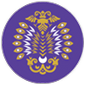 ATATÜRK ÜNİVERSİTESİ         TIP FAKÜLTESİI. UZMANLIK ÖĞRENCİSİ ve TEZİ İLE İLGİLİ BİLGİLER I. UZMANLIK ÖĞRENCİSİ ve TEZİ İLE İLGİLİ BİLGİLER Adı, Soyadı		: Sınav tarihi:..... / ..... / 202...Anabilim Dalı	: Sınav tarihi:..... / ..... / 202...Tez Danışmanı ve Atanma Tarihi: Sınav tarihi:..... / ..... / 202...Tezin Konusu ve Başlığı : Belirlenme Tarihi            :Tezin Konusu ve Başlığı : Belirlenme Tarihi            :Tezin Niteliği      : 	   Tıpta Uzmanlık Tezi	                                         Klinik Çalışmalar      ( ) Prospektif           ( ) Retrospektif         ( ) Kesitsel                                    Laboratuvar Çalışmaları ( ) Invitro (Cansız) Çalışmaları   ( ) Hayvan ÇalışmalarıTezin Niteliği      : 	   Tıpta Uzmanlık Tezi	                                         Klinik Çalışmalar      ( ) Prospektif           ( ) Retrospektif         ( ) Kesitsel                                    Laboratuvar Çalışmaları ( ) Invitro (Cansız) Çalışmaları   ( ) Hayvan ÇalışmalarıTez Sınavının Nasıl Yapıldığı:   Yüz yüze katılım sağlanarak 	  Online (Jürinin teşkil edilmesinde kurum dışından belirlenecek olan jüri üyesi, aynı il sınırları içerisinde bulunmadığından, tez sınavı dijital ortamda yapılmıştır.)Tez Sınavının Nasıl Yapıldığı:   Yüz yüze katılım sağlanarak 	  Online (Jürinin teşkil edilmesinde kurum dışından belirlenecek olan jüri üyesi, aynı il sınırları içerisinde bulunmadığından, tez sınavı dijital ortamda yapılmıştır.)                                                                     II. KARARTıpta ve Diş Hekimliğinde Uzmanlık Eğitimi Yönetmeliğinin 19. maddesi gereğince yapılan tez savunma sınavının tamamlanması sonucunda adı geçenin tezinin, jüri üyelerince “Tıpta Uzmanlık Tezi” olarak;                Kabulüne1.Tez Sınavı  Reddine (Eksikliklerin tamamlanması ve gerekli düzeltmelerin yapılması için uzmanlık öğrencisine, TUEY’nin 19. Maddesinin 6. fıkrası gereğince altı aylık ek bir süre verilmesine)2.Tez Sınavı   Reddine (TUEY’nin 19. Maddesinin 7. fıkrası gereğince, uzmanlık öğrencisinin uzmanlık öğrenciliği ile ilişiğinin kesilmesine)                                     Oy birliği		     Oy çokluğu		ile karar verilmiştir.     III. AÇIKLAMALARLütfen, tezin reddi durumunda gerekçeli açıklamalarınızı buraya yazınız                                                 IV. JÜRİ ÜYELERİ                                                 IV. JÜRİ ÜYELERİ                                                 IV. JÜRİ ÜYELERİ                                                 IV. JÜRİ ÜYELERİUnvanı Adı SoyadıUzmanlık DalıKurum BilgisiİmzaJüri BaşkanıJüri ÜyesiJüri Üyesi